                                                     Российская Федерация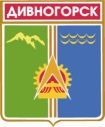 Администрация города ДивногорскаКрасноярского края П О С Т А Н О В Л Е Н И Е05.03. 2014		                                 г. Дивногорск	                                             № 33 пОб утверждении Положения о порядке выявления и учета детей, подлежащих обучению по образовательным программам дошкольного, начального общего, основного общего и среднего общего образования в муниципальных образовательных организациях на территории муниципального образования город ДивногорскВ целях обеспечения реализации права граждан на получение образования, в соответствии со статьей 9 Федерального закона от 29.12.2012 № 273-ФЗ «Об образовании в Российской Федерации», Федеральным законом от 24.06.1999 № 120-ФЗ «Об основах системы профилактики безнадзорности и правонарушений несовершеннолетних», руководствуясь статьями 43, 53 Устава муниципального образования город Дивногорск, ПОСТАНОВЛЯЮ:Утвердить Положение о порядке выявления и учета детей, подлежащих обучению по образовательным программам дошкольного, начального общего, основного общего и среднего общего образования в муниципальных образовательных организациях на территории муниципального образования город Дивногорск согласно приложению.Признать утратившим силу постановление администрации города Дивногорска от 28.07.2008 № 989п «Об утверждении Положения о порядке учета детей, подлежащих обязательному обучению в образовательных учреждениях».Настоящее постановление подлежит опубликованию в средствах массовой информации, размещению на официальном сайте администрации города Дивногорска в информационно-телекоммуникационной сети «Интернет».Постановление вступает в силу со дня его официального опубликования и распространяется на правоотношения, возникшие с 01.09.2013.Контроль исполнения настоящего постановления возложить на заместителя Главы города Кузнецову М.Г. Исполняющий обязанностиГлавы города                                                                                                       Г.А. Панин                                                 Приложение                                                                                                                                                                                                                                     к постановлению администрации города Дивногорска                 от 05.03. 2014     № 33 пПОЛОЖЕНИЕ О ПОРЯДКЕ ВЫЯВЛЕНИЯ И УЧЕТА ДЕТЕЙ, ПОДЛЕЖАЩИХ ОБУЧЕНИЮ  ПО ОБРАЗОВАТЕЛЬНЫМ ПРОГРАММАМ ДОШКОЛЬНОГО, НАЧАЛЬНОГО ОБЩЕГО, ОСНОВНОГО ОБЩЕГО И СРЕДНЕГО ОБЩЕГО ОБРАЗОВАНИЯ В МУНИЦИПАЛЬНЫХ ОБРАЗОВАТЕЛЬНЫХ ОРГАНИЗАЦИЯХ НА ТЕРРИТОРИИ МУНИЦИПАЛЬНОГО ОБРАЗОВАНИЯ ГОРОД ДИВНОГОРСКI. Общие положения1.1. Настоящее Положение о порядке выявления и учета детей, подлежащих обучению по образовательным программам дошкольного, начального общего, основного общего и среднего общего образования в муниципальных образовательных организациях на территории муниципального образования город Дивногорск разработано в соответствии с Конституцией Российской Федерации,   Федеральным Законом от 29.12.2012  № 273-ФЗ  «Об образовании в Российской Федерации».1.2.  Настоящее Положение определяет порядок выявления и учета детей, имеющих право на получение  общего образования и подлежащих обучению в муниципальных бюджетных, казенных и автономных образовательных организациях, а также изучения потребностей родителей (законных представителей) в формах получения образования и формах обучения.1.3. Обязательному ежегодному персональному учету подлежат дети в возрасте от 0 до 18 лет, проживающие (постоянно или временно) или пребывающие на территорию муниципального образования город Дивногорск, независимо от наличия (отсутствия) регистрации по месту жительства (пребывания) в целях обеспечения их конституционного права на получение обязательного общего образования.1.4. Выявление и учет детей, имеющих право на получение образования и не получающих общего образования, осуществляется в рамках взаимодействия органов и учреждений системы профилактики безнадзорности и правонарушений несовершеннолетних совместно с заинтересованными лицами и организациями в соответствии с действующим законодательством Российской Федерации.1.5. Информация по учету детей подлежит сбору, передаче, хранению и использованию в порядке, обеспечивающем ее конфиденциальность, в соответствии с требованиями Федерального закона от 27.07.2006 № 149-ФЗ «Об информации, информационных технологиях и о защите информации».1.6. Основные задачи:1.6.1. Исполнение ст.9 п.1 ч.6, ст. 44 п. 3 Федерального Закона от 29.12.2012 № 273-ФЗ «Об образовании в Российской Федерации».1.6.2. Своевременное выявление детей, имеющих право на получение общего образования и  не обучающихся в образовательных организациях. 1.6.3. Информирование родителей (законных представителей) о  различных формах обучения  и формах получения образования, в том числе в форме семейного образования.1.6.4. Изучение социума образовательных организаций.II. Координация работы по учёту детей2.1. Координацию работы по учёту детей в возрасте от 0 до 18 лет, в том числе и в части межведомственного взаимодействия, осуществляет отдел образования администрации города Дивногорска (далее – Отдел).2.2. Информация о детях в возрасте от 0 до 18 лет ежегодно предоставляется в Отдел в установленные сроки по следующей схеме:краевым государственным учреждением здравоохранения – к 1 декабря;подразделениями управлений внутренних дел города – к 25 августа;управлением социальной защиты населения – по мере обнаружения необучающихся детей;муниципальными общеобразовательными организациями – к 1 февраля;муниципальными дошкольными организациями – к 15 декабря.2.3. Учет детей осуществляется путем формирования базы данных о детях, имеющих право на получение образования и подлежащих обязательному обучению в муниципальных образовательных организациях, реализующих программы дошкольного, начального общего, основного общего и среднего общего образования. База данных формируется и хранится в Отделе на  электронном носителе.III. Организация по учету детейв общеобразовательных организациях3.1. Распорядительным актом администрации города Дивногорска ежегодно, не позднее 01 марта текущего года, производится закрепление территории (микроучастков) за муниципальными бюджетными, казенными и автономными образовательными организациями по учету и набору детей в общеобразовательные организации.3.2. Муниципальные общеобразовательные организации (далее – МОО) осуществляют учет всех детей в возрасте от 6 лет 6 месяцев до 18 лет, проживающих на закрепленных за общеобразовательными организациями микроучастках и подлежащих обучению. Получение начального общего образования в образовательных организациях начинается по достижении детьми возраста шести лет и шести месяцев при отсутствии противопоказаний по состоянию здоровья, но не позже достижения ими возраста восьми лет. По заявлению родителей (законных представителей) Отдел вправе разрешить прием детей в образовательную организацию на обучение по образовательным программам начального общего образования в более раннем или более позднем возрасте.3.3. МОО проводят ежемесячный мониторинг по учету обучающихся: не посещающих или систематически пропускающих учебные занятия (свыше 30%) без уважительной причины;отчисленных из образовательной организации по основаниям, обусловленным статьей 43 Федерального Закона «Об образовании в Российской Федерации» от 29.12.2012 № 273-ФЗ;вступивших в конфликт с законом, в том числе совершивших преступления и правонарушения;состоящих на профилактическом учете; и до 10 числа месяца, следующего за отчетным направляют информацию в Отдел. 3.4. В случае выявления семей, препятствующих получению их детьми образования и ненадлежащим образом выполняющих обязанности по воспитанию и обучению своих детей, МОО незамедлительно принимают меры по взаимодействию с родителями (законными представителями) для организации обучения несовершеннолетних и, в течение трех рабочих дней с момента выявления, информируют в письменном виде о выявленных детях и принятых мерах по организации их обучения Отдел и комиссию по делам несовершеннолетних и защите их прав администрации города Дивногорска.3.5. МОО осуществляют систематический контроль за посещением занятий обучающимися, ведут индивидуальную профилактическую работу с обучающимися, имеющими проблемы в поведении, обучении, развитии и социальной адаптации.IV. Организация учета детей, получающих общее образование вне организации4.1. Общее образование может быть получено в организациях, осуществляющих образовательную деятельность, а также вне организаций, осуществляющих образовательную деятельность, в форме семейного образования. Среднее общее образование может быть получено в форме самообразования.4.2. Отдел ведет учет детей, имеющих право на получение общего образования каждого уровня и проживающих на территории муниципального образования город Дивногорск, и форм получения образования, определенных родителями (законными представителями) детей. При выборе родителями (законными представителями) детей формы получения общего образования в форме семейного образования родители (законные представители) информируют об этом выборе Отдел.4.3. Обучение в форме семейного образования и самообразования осуществляется с правом последующего прохождения промежуточной и государственной итоговой аттестации в организациях, осуществляющих образовательную деятельность.4.4.  Лица, осваивающие основную образовательную программу в форме самообразования или семейного образования либо обучавшиеся по не имеющей государственной аккредитации образовательной программе, вправе пройти экстерном промежуточную и государственную итоговую аттестацию в организации, осуществляющей образовательную деятельность по соответствующей имеющей государственную аккредитацию образовательной программе. Указанные лица, не имеющие основного общего или среднего общего образования, вправе пройти экстерном промежуточную и государственную итоговую аттестацию в организации, осуществляющей образовательную деятельность по соответствующей имеющей государственную аккредитацию основной общеобразовательной программе, бесплатно. При прохождении аттестации экстерны пользуются академическими правами обучающихся по соответствующей образовательной программе.4.5. Образовательные организации, родители (законные представители) несовершеннолетнего обучающегося, обеспечивающие получение обучающимся общего образования в форме семейного образования, обязаны создать условия обучающемуся для ликвидации академической задолженности и обеспечить контроль за своевременностью ее ликвидации.4.6. Обучающиеся по образовательным программам начального общего, основного общего и среднего общего образования в форме семейного образования, не ликвидировавшие в установленные сроки академической задолженности, продолжают получать образование в образовательной организации.4.7. Родители (законные представители) несовершеннолетних обучающихся, обеспечивающие получение детьми дошкольного образования в форме семейного образования, имеют право на получение методической, психолого-педагогической, диагностической и консультативной помощи без взимания платы, в том числе в дошкольных образовательных организациях и общеобразовательных организациях, если в них созданы соответствующие консультационные центры. 